Your Period_____Name ____________  How to think about two related measurements  1. Write a hypothesis of the form “I believe the amount of  * depends on the amount of **________________________________________________________________________________________________________________________________________________________________________________________________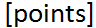 3. GraphAdd a best fit line to this data.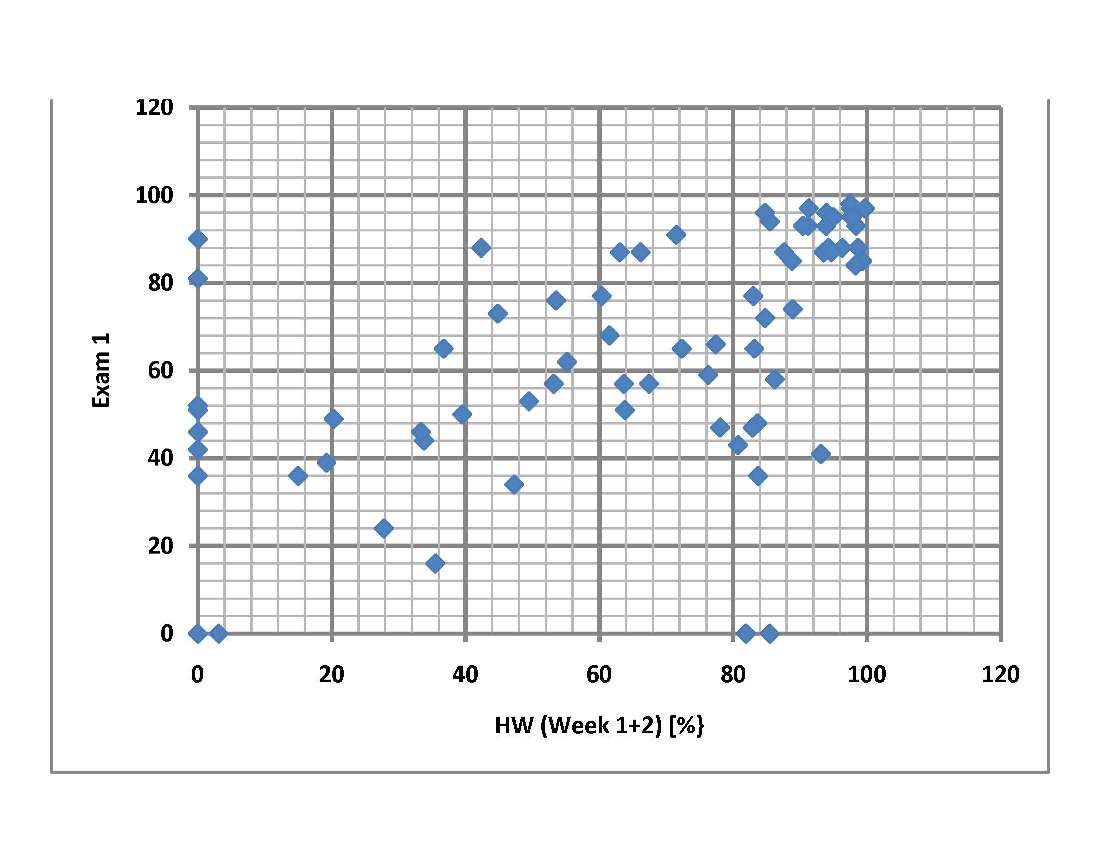 3. GraphAdd a best fit line to this data.3. GraphAdd a best fit line to this data.  How to think about two related measurements    How to think about two related measurements  4. Slope  The slope can NOT be based on data points.  It must be based on the best-fit line you drew with the ruler.   Use the formula   for any two points on the line.    Please show units.4. Slope  The slope can NOT be based on data points.  It must be based on the best-fit line you drew with the ruler.   Use the formula   for any two points on the line.    Please show units.4. Slope  The slope can NOT be based on data points.  It must be based on the best-fit line you drew with the ruler.   Use the formula   for any two points on the line.    Please show units.5. SentenceBased on the slope you calculated in Step 4, write a sentence similar to “For every 2 bags there are 34 potatoes”.   Your X variable always goes first in such a sentence.  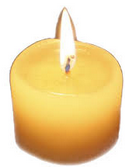 4. Slope  The slope can NOT be based on data points.  It must be based on the best-fit line you drew with the ruler.   Use the formula   for any two points on the line.    Please show units.4. Slope  The slope can NOT be based on data points.  It must be based on the best-fit line you drew with the ruler.   Use the formula   for any two points on the line.    Please show units.4. Slope  The slope can NOT be based on data points.  It must be based on the best-fit line you drew with the ruler.   Use the formula   for any two points on the line.    Please show units.5. SentenceBased on the slope you calculated in Step 4, write a sentence similar to “For every 2 bags there are 34 potatoes”.   Your X variable always goes first in such a sentence.  Either use your 6 rules from the textbook OR use today’s Atlantic-Pacific rules.  Both work.   For each number below, determine how many significant figures it has.1) 3.0800 sec  		______2) 0.00418 m		______3) thirty dirty birds	______4) 91,600 people	______5) 0.003005 meters	______6) 1 pound of bird feces	______7) 250 kg		______8) 780,000,000 m	______9) 0.0101 sec		______10) 0.00800 g		______11) 0.0078 cm		______12)1.090 grams	______13) 78900 grams	______14) 25 cents in a quarter ____15) 2200000 meters	______Multiplying/Dividing with MeasurementsThe product or division will never have any more precision then the measurement with the least number of significant figures.For each problem determine the significant figures (SF) of each number and then circle the lowest number of SF.  Round the answer to that many SF.Model: 32.90 grams          /  25.2 ml           = 1.3055556  = 1.31 grams / ml1.       12.8         x 5.2              =2.                  100          x 8.57            =3.            6008            / 8.724          =4.            72                / 7                 =5.             600              / 38               =6.            0.00005           x 538          = 